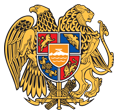 ՀԱՅԱՍՏԱՆԻ ՀԱՆՐԱՊԵՏՈՒԹՅՈՒՆ 
ՏԱՎՈՒՇԻ ՄԱՐԶ
ԴԻԼԻՋԱՆ ՀԱՄԱՅՆՔ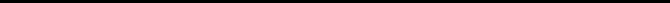 26 դեկտեմբեր 2022թ.ԱՐՁԱՆԱԳՐՈՒԹՅՈՒՆ N 03/06
ԱՎԱԳԱՆՈՒ ՀԵՐԹԱԿԱՆ ՆԻՍՏԻՀամայնքի ավագանու նիստին ներկա էին ավագանու 17 անդամներ:Բացակա էին` Վարդան Ավագյանը, Գոհար Ղազարյանը, Արա Մարտիրոսյանը, Սուրեն ՄելիքյանըՀամայնքի ղեկավարի հրավերով ավագանու նիստին մասնակցում էին`
Սոնա Եգանյան, Մխիթար Հովհաննիսյան, Վախթանգ Թամրազյան, Գեվորգ Ամիրխանյան, Գագիկ Շահնազարյան, Ալեքսանդր Հարությունյան, Հովհաննես Նաղդալյան, Ալիսա Թամրազյան, Վարդան Գրիգորյան, Վաղինակ Մարկոսյան, Լիպարիտ ՍանթրոսյանՆիստը վարում էր  ՀՀ Դիլիջան համայնքի ղեկավար` Դավիթ ՍարգսյանըՆիստը արձանագրում էր ` Սոնա ԵգանյանըԼսեցին
ՀԱՄԱՅՆՔԻ ԱՎԱԳԱՆՈՒ ՆԻՍՏԻ ՕՐԱԿԱՐԳԸ ՀԱՍՏԱՏԵԼՈՒ ՄԱՍԻՆ /Զեկ. ԴԱՎԻԹ ՍԱՐԳՍՅԱՆ/ Ղեկավարվելով «Տեղական ինքնակառավարման մասին»  օրենքի  14-րդ հոդվածի 6-րդ մասի պահանջներով` համայնքի ավագանին  որոշում է. Հաստատել համայնքի ավագանու նիստի հետևյալ օրակարգը.Դիլիջան համայնքի ավագանու 2016 թվականի հունվարի 29-ի թիվ 19 որոշումը ուժը կորցրած ճանաչելու մասին
Զեկ․Դ. Սարգսյան2.    Դիլիջան համայնքի վարչական սահմաններում գտնվող, Դիլիջան քաղաքի 11-003-0087-0075 և 11-003-0087-0076 կադաստրային ծածկագրերով հողամասերը Դիլիջանի համայնքի հողերի ֆոնդում ընդգրկելու մասին
Զեկ․Դ. Սարգսյան3.    Դիլիջան համայնքում տեղական տուրք և (կամ) վճար վճարողների հաշվառման կարգը հաստատելու մասին
Զեկ․Դ. Սարգսյան4.    Դիլիջան համայնքի Դիլիջան քաղաքի Մյասնիկյան փողոց թիվ 37/5 հասցեի 92.8քմ և Մյասնիկյան փողոց թիվ 37/6 հասցեի 106.8քմ հողամասերն ընդլայնման կարգով օտարելու համաձայնություն տալու մասին
Զեկ․Դ. Սարգսյան5.    Հայաստանի Հանրապետության Տավուշի մարզի Դիլիջան համայնքի բյուջեի կատարման վերահսկողություն իրականացնելու մասին
Զեկ․Դ. Սարգսյան6.   Դիլիջան համայնքի Դիլիջան քաղաքի Կամարինի փողոց 1-ին նրբ. թիվ 18/1 հասցեի 445.0քմ հողամասն ընդլայնման կարգով օտարելու համաձայնություն տալու մասին
Զեկ․Դ. Սարգսյան7.    Դիլիջան համայնքի Գոշ գյուղի Մ. Գոշի փողոց 4-րդ նրբ. թիվ 1/2 հասցեի 574.0քմ հողամասն ընդլայնման կարգով օտարելու համաձայնություն տալու մասին
Զեկ․Դ. Սարգսյան8.   Դիլիջան համայնքի վարչական սահմաններում գտնվող, Դիլիջան քաղաքի Մյասնիկյան փողոց թիվ 78/5 հասցեի 23.3քմ մակերեսով հողամասը Դիլիջանի համայնքի հողերի ֆոնդում ընդգրկելու մասին
Զեկ․Դ. Սարգսյան9.   Դիլիջան համայնքի Դիլիջան քաղաքի Մյասնիկյան փողոց թիվ 29/3 հասցեի 721.3քմ հողամասն ընդլայնման կարգով օտարելու համաձայնություն տալու մասին
Զեկ․Դ. Սարգսյան10. Դիլիջան համայնքի սեփականությունը հանդիսացող բնակավայրերի հողերից 312.9քմ մակերեսով թվով 2 հողամասերը մրցույթի միջոցով կառուցապատման իրավունքով տրամադրելու համաձայնություն տալու, ինչպես նաև հողամասերի կառուցապատման իրավունքի պայմանները և տարեկան վճարի մեկնարկային գները հաստատելու մասին
Զեկ․Դ. Սարգսյան 11.   Դիլիջան համայնքի վարչական սահմաններում գտնվող, Դիլիջան քաղաքի 11-003-0333-0025 կադաստրային ծածկագրով հողամասի մի մասը՝ 0.04հա մակերեսով հողամասը Դիլիջանի համայնքի հողերի ֆոնդում ընդգրկելու մասին
Զեկ․Դ. Սարգսյան12.  Դիլիջան համայնքի սեփականությունը հանդիսացող բնակավայրերի հողերից 6930.5քմ ընդհանուր մակերեսով թվով 7 հողամասերը աճուրդի միջոցով օտարելու համաձայնություն տալու, ինչպես նաև մեկնարկային գները հաստատելու մասին
Զեկ․Դ. Սարգսյան13. Հայաստանի Հանրապետության Տավուշի մարզի Դիլիջան համայնքի 2023 թվականի բյուջեն հաստատելու մասին
Զեկ․Դ. Սարգսյան14. Դիլիջան համայնքի 2022թ.բյուջեի վարչական մասի պահուստային ֆոնդից հատկացում կատարելու մասին
 Զեկ․Դ.Սարգսյան15. Հայաստանի Հանրապետության Տավուշի մարզի Դիլիջան համայնքի 2022 թվականի տեղական բյուջեում փոփոխություն կատարելու մասին
Զեկ․Դ.Սարգսյան16. ՀՀ Տավուշի մարզի Դիլիջան համայնքի 2022 թվականի տեղական բյուջեի ֆոնդային մասում փոփոխություն կատարելու մասին
Զեկ․Դ.Սարգսյան17.  Դիլիջան համայնքի ավագանու 4-րդ նստաշրջանի հերթական նիստի գումարման օրը սահմանելու մասին
Զեկ․Դ. ՍարգսյանՈրոշումն ընդունված է. /կցվում է որոշում N 259-Ա/Լսեցին
ԴԻԼԻՋԱՆ ՀԱՄԱՅՆՔԻ ԱՎԱԳԱՆՈՒ 2016 ԹՎԱԿԱՆԻ ՀՈՒՆՎԱՐԻ 29-Ի ԹԻՎ 19 ՈՐՈՇՈՒՄԸ ՈՒԺԸ ԿՈՐՑՐԱԾ ՃԱՆԱՉԵԼՈՒ ՄԱՍԻՆ /Զեկ. ԴԱՎԻԹ ՍԱՐԳՍՅԱՆ/Դիլիջան համայնքի ավագանու 2016 թվականի հունվարի 29-ի <<Դիլիջանի համայնքի սեփականությունը հանդիսացող, Գայի փողոցի թիվ 86 հասցեի 1302.0քմ հողամասը Հայաստանի Հանրապետության աշխատանքի և սոցիալական հարցերի նախարարությանը անհատույց (մշտական) օգտագործման իրավունքով տրամադրելու մասին>> թիվ 19 որոշմամբ նշված տարածքը ինտեգրված սոցիալական ծառայությունների տրամադրման և միասնական ընդունարանների շենքի կառուցման նպատակով տրամադրվել է Հայաստանի Հանրապետության աշխատանքի և սոցիալական հարցերի նախարարությանը, սակայն այն պետական գրանցում չի ստացել: Հետագայում   Դիլիջան համայնքի ավագանու 2017 թվականի նոյեմբերի 15-ի <<Հայաստանի Հանրապետության աշխատանքի և սոցիալական հարցերի նախարարությանը անժամկետ և անհատույց  օգտագործման իրավունքով գույք հանձնելու մասին>> թիվ 119 որոշմամբ Դիլիջան համայնքի Մյասնիկյան 66 հասցեում գտնվող նախկին քաղաքային գործադիր կոմիտեի վարչական շենքի 2-րդ և 3-րդ հարկերից 550քմ տարածքը անժամկետ և անհատույց օգտագործման իրավունքով հանձնվել է Հայաստանի Հանրապետության  աշխատանքի և սոցիալական հարցերի նախարարությանը: Նշված տարածքը Հայաստանի Հանրապետության օրենսդրությամբ սահմանված կարգով  տրամադրվել է Հայաստանի Հանրապետության աշխատանքի և սոցիալական հարցերի նախարարությանը և այժմ այնտեղ իր գործունեությունն է իրականացնում Միասնական սոցիալական ծառայության Դիլիջանի տարածքային կենտրոնը:  Հաշվի առնելով վերոգրյալը և ղեկավարվելով «Նորմատիվ իրավական ակտերի մասին» օրենքի 1-ին հոդվածի 2-րդ մասի, 37-րդ հոդվածի դրույթներով՝ Դիլիջան համայնքի ավագանին որոշում է․1․ Ուժը կորցրած ճանաչել Դիլիջան համայնքի ավագանու 2016 թվականի հունվարի 29-ի <<Դիլիջանի համայնքի սեփականությունը հանդիսացող, Գայի փողոցի թիվ 86 հասցեի 1302.0քմ հողամասը Հայաստանի Հանրապետության աշխատանքի և սոցիալական հարցերի նախարարությանը անհատույց (մշտական) օգտագործման իրավունքով տրամադրելու մասին>> թիվ 19 որոշումը։2․ Սույն որոշումն ուժի մեջ է մտնում պաշտոնական հրապարակմանը հաջորդող օրվանից։Որոշումն ընդունված է. /կցվում է որոշում N 260-Ա/Լսեցին
ԴԻԼԻՋԱՆ ՀԱՄԱՅՆՔԻ ՎԱՐՉԱԿԱՆ ՍԱՀՄԱՆՆԵՐՈՒՄ ԳՏՆՎՈՂ, ԴԻԼԻՋԱՆ ՔԱՂԱՔԻ 11-003-0087-0075 ԵՎ 11-003-0087-0076 ԿԱԴԱՍՏՐԱՅԻՆ ԾԱԾԿԱԳՐԵՐՈՎ ՀՈՂԱՄԱՍԵՐԸ ԴԻԼԻՋԱՆԻ ՀԱՄԱՅՆՔԻ ՀՈՂԵՐԻ ՖՈՆԴՈՒՄ ԸՆԴԳՐԿԵԼՈՒ ՄԱՍԻՆ /Զեկ. ԴԱՎԻԹ ՍԱՐԳՍՅԱՆ/Դիլիջանի համայնքապետարանի քաղաքաշինության և հողաշինության հարցերի հանձնաժողովը նշում է, որ Դիլիջան քաղաքի 11-003-0087-0075 և 11-003-0087-0076 կադաստրային ծածկագրերով հողամասերը համայնքի կադաստրային քարտեզում սխալմամբ հաշվառված են որպես ֆիզիկական անձի սեփականություն:
Ելնելով վերոգրյալից և ղեկավարվելով <<Տեղական ինքնակառավարման մասին>> օրենքի 18-րդ հոդվածի 1-ին մասի 42-րդ կետի պահանջներով՝ համայնքի ավագանին որոշում է.Դիլիջան համայնքի, Դիլիջան քաղաքի 11-003-0087-0075 և 11-003-0087-0076 կադաստրային ծածկագրերով հողամասերը, որոնք համայնքի կադաստրային քարտեզում սխալմամբ հաշվառված են որպես ֆիզիկական անձի սեփականություն, ընդգրկել Դիլիջան համայնքի հողերի ֆոնդում, որպես Բնակավայրերի հողերի բնակելի կառուցապատման հող:Որոշումն ընդունված է. /կցվում է որոշում N 261-Ա/Լսեցին
ԴԻԼԻՋԱՆ ՀԱՄԱՅՆՔՈՒՄ ՏԵՂԱԿԱՆ ՏՈՒՐՔ ԵՎ (ԿԱՄ) ՎՃԱՐ ՎՃԱՐՈՂՆԵՐԻ ՀԱՇՎԱՌՄԱՆ ԿԱՐԳԸ ՀԱՍՏԱՏԵԼՈՒ ՄԱՍԻՆ /Զեկ. ԴԱՎԻԹ ՍԱՐԳՍՅԱՆ/   Ղեկավարվելով «Տեղական տուրքերի և վճարների մասին» օրենքի 4-րդ հոդվածի, «Տեղական ինքնակառավարման մասին» օրենքի 18-րդ հոդվածի 1-ին մասի 42-րդ կետի, Դիլիջան համայնքի ավագանին ո ր ո շ ու մ   է՝ 1. Հաստատել Դիլիջան համայնքում տեղական տուրք և (կամ) վճար վճարողների հաշվառման կարգը՝ համաձայն հավելվածի։
2. Սույն որոշումն ուժի մեջ է մտնում հրապարակմանը հաջորդող օրվանից։Որոշումն ընդունված է. /կցվում է որոշում N 262-Լ/Լսեցին
ԴԻԼԻՋԱՆ ՀԱՄԱՅՆՔԻ ԴԻԼԻՋԱՆ ՔԱՂԱՔԻ ՄՅԱՍՆԻԿՅԱՆ ՓՈՂՈՑ ԹԻՎ 37/5 ՀԱՍՑԵԻ 92.8ՔՄ ԵՎ ՄՅԱՍՆԻԿՅԱՆ ՓՈՂՈՑ ԹԻՎ 37/6 ՀԱՍՑԵԻ 106.8ՔՄ ՀՈՂԱՄԱՍԵՐՆ ԸՆԴԼԱՅՆՄԱՆ ԿԱՐԳՈՎ ՕՏԱՐԵԼՈՒ ՀԱՄԱՁԱՅՆՈՒԹՅՈՒՆ ՏԱԼՈՒ ՄԱՍԻՆ /Զեկ. ԴԱՎԻԹ ՍԱՐԳՍՅԱՆ/Դիլիջան համայնքի ղեկավարին է դիմել քաղ. Նաիրա Վլադիկի Մարտիրոսյանը՝ Դիլիջան համայնքի Դիլիջան քաղաքի Մյասնիկյան փողոցի թիվ 37/1 հասցեի, իրեն սեփականության իրավունքով պատկանող 1900.0քմ հողամասին կից գտնվող Մյասնիկյան փողոցի թիվ 37/5 հասցեի 92.8քմ մակերեսով և Մյասնիկյան փողոցի թիվ 37/6 հասցեի 106.8քմ մակերեսով հողամասերն ընդլայնման կարգով իրեն օտարելու խնդրանքով:
Դիլիջանի համայնքապետարանի քաղաքաշինության և հողաշինության հարցերի հանձնաժողովը նշում է, որ նշված 92.8քմ և 106.8քմ մակերեսներով հողամասերը չեն համարվում Հայաստանի Հանրապետության Հողային օրենսգրքի 60 հոդվածով առաջադրված հողամաս, չեն գտնվում ինժեներա-տրանսպորտային օբյեկտների օտարման կամ անվտանգության գոտիներում, չեն սահմանափակում այլ անձանց իրավունքները, գտնվում են Բնակավայրերի հողերի տարածագնահատման իններորդ գոտում:
Դիլիջանի համայնքի ղեկավարն առաջարկություն է ներկայացրել համայնքի ավագանուն, Դիլիջան համայնքի Դիլիջան քաղաքի Մյասնիկյան փողոցի թիվ 37/5 հասցեի 92.8քմ մակերեսով և Մյասնիկյան փողոցի թիվ 37/6 հասցեի 106.8քմ մակերեսով հողամասերն ուղղակի վաճառքի ձևով, ընդլայնման կարգով, համապատասխանաբար, 975681 /ինը հարյուր յոթանասունհինգ հազար վեց հարյուր ութսունմեկ/ դրամ և 1122874 /մեկ միլիոն հարյուր քսաներկու հազար ութ հարյուր յոթանասունչորս/ դրամ արժեքներով օտարել քաղ. Նաիրա Վլադիկի Մարտիրոսյանին:
Ղեկավարվելով <<Տեղական ինքնակառավարման մասին>> օրենքի 18-րդ հոդվածի 1-ին մասի 21-րդ կետի դրույթներով՝ համայնքի ավագանին որոշում է.1. Տալ համաձայնություն՝ Դիլիջան համայնքի Դիլիջան քաղաքի Մյասնիկյան փողոցի թիվ 37/5 հասցեի 92.8քմ մակերեսով և Մյասնիկյան փողոցի թիվ 37/6 հասցեի 106.8քմ մակերեսով հողամասերն ուղղակի վաճառքի ձևով, ընդլայնման կարգով, համապատասխանաբար, 975681 /ինը հարյուր յոթանասունհինգ հազար վեց հարյուր ութսունմեկ/ դրամ և 1122874 /մեկ միլիոն հարյուր քսաներկու հազար ութ հարյուր յոթանասունչորս/ դրամ արժեքներով քաղ. Նաիրա Վլադիկի Մարտիրոսյանին օտարելու մասին համայնքի ղեկավարի առաջարկությանը:
2. Սույն որոշումն ուժի մեջ է մտնում պաշտոնական հրապարակման օրվան հաջորդող օրը:Որոշումն ընդունված է. /կցվում է որոշում N 263-Ա/Լսեցին
ՀԱՅԱՍՏԱՆԻ ՀԱՆՐԱՊԵՏՈՒԹՅԱՆ ՏԱՎՈՒՇԻ ՄԱՐԶԻ ԴԻԼԻՋԱՆ ՀԱՄԱՅՆՔԻ ԲՅՈՒՋԵԻ ԿԱՏԱՐՄԱՆ ՎԵՐԱՀՍԿՈՂՈՒԹՅՈՒՆ ԻՐԱԿԱՆԱՑՆԵԼՈՒ ՄԱՍԻՆ /Զեկ. ԴԱՎԻԹ ՍԱՐԳՍՅԱՆ/Ղեկավարվելով «Տեղական ինքնակառավարման մասին» օրենքի 18-րդ հոդվածի 1-ին մասի 6-րդ կետով, «Հայաստանի Հանրապետության բյուջետային համակարգի մասին» օրենքի 34-րդ հոդվածի 2-րդ և 3-րդ մասերի դրույթներով, Դիլիջան համայնքի ավագանին որոշում է՝1. Հայաստանի Հանրապետության Տավուշի մարզի Դիլիջան համայնքի բյուջեի կատարման վերահսկողությունը իրականացնել Դիլիջան համայնքի ավագանու անդամի (անդամների) և (կամ) աուդիտորական մասնագիտացված կազմակերպության միջոցով տարին մեկ անգամ պարբերականությամբ:2․Սահմանել Հայաստանի Հանրապետության Տավուշի մարզի Դիլիջան համայնքի բյուջեի կատարման վերահսկողության հիմնական խնդիրները՝1) բյուջետային մուտքերի կանխատեսումների և բյուջետային ելքերի նախահաշիվները կազմելու հիմնավորվածության ստուգում,
2) բյուջետային միջոցների, ներառյալ` վարկերի և ներգրավված այլ փոխառու միջոցների ծախսման օրինականության ստուգում,
3) բյուջետային պարտավորությունների կատարման, հաստիքանախահաշվային կարգապահության պահպանման, հաշվապահական հաշվառման և հաշվետվության վիճակի գնահատում,
4) բյուջետային հիմնարկների և կազմակերպությունների ֆինանսատնտեսական գործունեության նկատմամբ վերահսկողության սահմանում,
5) բյուջետային գործընթացի նկատմամբ օրենքով սահմանված այլ պահանջների կատարման ապահովում:Որոշումն ընդունված է. /կցվում է որոշում N 264-Ա/Լսեցին
ԴԻԼԻՋԱՆ ՀԱՄԱՅՆՔԻ ԴԻԼԻՋԱՆ ՔԱՂԱՔԻ ԿԱՄԱՐԻՆԻ ՓՈՂՈՑ 1-ԻՆ ՆՐԲ. ԹԻՎ 18/1 ՀԱՍՑԵԻ 445.0ՔՄ ՀՈՂԱՄԱՍՆ ԸՆԴԼԱՅՆՄԱՆ ԿԱՐԳՈՎ ՕՏԱՐԵԼՈՒ ՀԱՄԱՁԱՅՆՈՒԹՅՈՒՆ ՏԱԼՈՒ ՄԱՍԻՆ /Զեկ. ԴԱՎԻԹ ՍԱՐԳՍՅԱՆ/Դիլիջան համայնքի ղեկավարին է դիմել քաղ. Մարտին Գուրգենի Ամիրխանյանը՝ Դիլիջան համայնքի Դիլիջան քաղաքի Կամարինի փողոց 1-ին նրբ. թիվ 18 հասցեի, իրեն սեփականության իրավունքով պատկանող 1050.2քմ հողամասին կից գտնվող /Կամարինի փողոց 1-ին նրբ. թիվ 18/1 հասցեի/ 445.0քմ մակերեսով հողամասն ընդլայնման կարգով իրեն օտարելու խնդրանքով:
Դիլիջանի համայնքապետարանի քաղաքաշինության և հողաշինության հարցերի հանձնաժողովը նշում է, որ նշված 445.0քմ հողամասը չի համարվում Հայաստանի Հանրապետության Հողային օրենսգրքի 60-րդ հոդվածով առաջադրված հողամաս, չի գտնվում ինժեներա-տրանսպորտային օբյեկտների օտարման կամ անվտանգության գոտիներում, չի սահմանափակում այլ անձանց իրավունքները, գտնվում է Բնակավայրերի հողերի տարածագնահատման իններորդ գոտում:
Դիլիջանի համայնքի ղեկավարն առաջարկություն է ներկայացրել համայնքի ավագանուն, Դիլիջան համայնքի Դիլիջան քաղաքի Կամարինի փողոց 1-ին նրբ. թիվ 18/1 հասցեի 445.0քմ հողամասն ուղղակի վաճառքի ձևով, ընդլայնման կարգով, 4678641 / չորս միլիոն վեց հարյուր յոթանասունութ հազար վեց հարյուր քառասունմեկ/ ՀՀ դրամ արժեքով օտարել քաղ. Մարտին Գուրգենի Ամիրխանյանին:
Ղեկավարվելով <<Տեղական ինքնակառավարման մասին>> օրենքի 18-րդ հոդվածի 1-ին մասի 21-րդ կետի դրույթներով՝ համայնքի ավագանին որոշում է.1. Տալ համաձայնություն՝ Դիլիջան համայնքի Դիլիջան քաղաքի Կամարինի փողոց 1-ին նրբ. թիվ 18/1 հասցեի 445.0քմ հողամասն, ընդլայնման կարգով, ուղղակի վաճառքի ձևով, 4678641 / չորս միլիոն վեց հարյուր յոթանասունութ հազար վեց հարյուր քառասունմեկ/ ՀՀ դրամ արժեքով քաղ. Մարտին Գուրգենի Ամիրխանյանին օտարելու մասին համայնքի ղեկավարի առաջարկությանը:
2. Սույն որոշումն ուժի մեջ է մտնում պաշտոնական հրապարակման օրվան հաջորդող օրը:Որոշումն ընդունված է. /կցվում է որոշում N 265-Ա/Լսեցին
ԴԻԼԻՋԱՆ ՀԱՄԱՅՆՔԻ ԳՈՇ ԳՅՈՒՂԻ Մ. ԳՈՇԻ ՓՈՂՈՑ 4-ՐԴ ՆՐԲ. ԹԻՎ 1/2 ՀԱՍՑԵԻ 574.0ՔՄ ՀՈՂԱՄԱՍՆ ԸՆԴԼԱՅՆՄԱՆ ԿԱՐԳՈՎ ՕՏԱՐԵԼՈՒ ՀԱՄԱՁԱՅՆՈՒԹՅՈՒՆ ՏԱԼՈՒ ՄԱՍԻՆ /Զեկ. ԴԱՎԻԹ ՍԱՐԳՍՅԱՆ/Դիլիջան համայնքի ղեկավարին է դիմել քաղ. Սաթենիկ Հայկի Ադամյանը՝ Դիլիջան համայնքի Գոշ գյուղի Մ. Գոշի փողոց 4-րդ նրբ. թիվ 1/1 հասցեի, իրեն սեփականության իրավունքով պատկանող 574.0քմ հողամասին կից գտնվող /Մ. Գոշի փողոց 4-րդ նրբ. թիվ 1/2 հասցեի/ 574.0քմ մակերեսով հողամասն ընդլայնման կարգով իրեն օտարելու խնդրանքով:
Դիլիջանի համայնքապետարանի քաղաքաշինության և հողաշինության հարցերի հանձնաժողովը նշում է, որ նշված 574.0քմ հողամասը չի համարվում Հայաստանի Հանրապետության Հողային օրենսգրքի 60 հոդվածով առաջադրված հողամաս, չի գտնվում ինժեներա-տրանսպորտային օբյեկտների օտարման կամ անվտանգության գոտիներում, չի սահմանափակում այլ անձանց իրավունքները, գտնվում է Բնակավայրերի հողերի տարածագնահատման տասնվեցերորդ գոտում:
Դիլիջանի համայնքի ղեկավարն առաջարկություն է ներկայացրել համայնքի ավագանուն, Դիլիջան համայնքի Գոշ գյուղի Մ. Գոշի փողոց 4-րդ նրբ. թիվ 1/2 հասցեի 574.0քմ հողամասն ուղղակի վաճառքի ձևով, ընդլայնման կարգով, 295610 /երկու հարյուր իննսունհինգ հազար վեց հարյուր տասը / ՀՀ դրամ արժեքով օտարել քաղ. Սաթենիկ Հայկի Ադամյանին:
Ղեկավարվելով <<Տեղական ինքնակառավարման մասին>> օրենքի 18-րդ հոդվածի 1-ին մասի 21-րդ կետի դրույթներով՝ համայնքի ավագանին որոշում է.1. Տալ համաձայնություն՝ Դիլիջան համայնքի Գոշ գյուղի Մ. Գոշի փողոց 4-րդ նրբ. թիվ 1/2 հասցեի 574.0քմ հողամասն, ընդլայնման կարգով, ուղղակի վաճառքի ձևով, 295610 /երկու հարյուր իննսունհինգ հազար վեց հարյուր տասը/ ՀՀ դրամ արժեքով քաղ. Սաթենիկ Հայկի Ադամյանին օտարելու մասին համայնքի ղեկավարի առաջարկությանը:
2. Սույն որոշումն ուժի մեջ է մտնում պաշտոնական հրապարակման օրվան հաջորդող օրը:Որոշումն ընդունված է. /կցվում է որոշում N 266-Ա/Լսեցին
ԴԻԼԻՋԱՆ ՀԱՄԱՅՆՔԻ ՎԱՐՉԱԿԱՆ ՍԱՀՄԱՆՆԵՐՈՒՄ ԳՏՆՎՈՂ, ԴԻԼԻՋԱՆ ՔԱՂԱՔԻ ՄՅԱՍՆԻԿՅԱՆ ՓՈՂՈՑ ԹԻՎ 78/5 ՀԱՍՑԵԻ 23.3ՔՄ ՄԱԿԵՐԵՍՈՎ ՀՈՂԱՄԱՍԸ ԴԻԼԻՋԱՆԻ ՀԱՄԱՅՆՔԻ ՀՈՂԵՐԻ ՖՈՆԴՈՒՄ ԸՆԴԳՐԿԵԼՈՒ ՄԱՍԻՆ /Զեկ. ԴԱՎԻԹ ՍԱՐԳՍՅԱՆ/Դիլիջանի համայնքի ղեկավարի 2022թ. դեկտեմբերի 13-ի թիվ 936-Ա որոշմամբ առաջարկվել էր պետականորեն գրանցել Դիլիջան քաղաքի Մյասնիկյան փողոց թիվ 78/5 հասցեի 23.3քմ հողամասի նկատմամբ համայնքի սեփականության իրավունքը: Նշված հողամասը համայնքի կադաստրային քարտեզում սխալմամբ հաշվառված է որպես ֆիզիկական անձի սեփականություն:
Ելնելով վերոգրյալից և ղեկավարվելով <<Տեղական ինքնակառավարման մասին>> օրենքի 18-րդ հոդվածի 1-ին մասի 42-րդ կետի պահանջներով՝ համայնքի ավագանին որոշում է.Դիլիջան համայնքի, Դիլիջան քաղաքի Մյասնիկյան փողոց թիվ 78/5 հասցեի 23.3քմ հողամասը, որը համայնքի կադաստրային քարտեզում սխալմամբ հաշվառված է որպես ֆիզիկական անձի սեփականություն, ընդգրկել Դիլիջան համայնքի հողերի ֆոնդում, որպես Բնակավայրերի հողերի բնակելի կառուցապատման հող:Որոշումն ընդունված է. /կցվում է որոշում N 267-Ա/Լսեցին
ԴԻԼԻՋԱՆ ՀԱՄԱՅՆՔԻ ԴԻԼԻՋԱՆ ՔԱՂԱՔԻ ՄՅԱՍՆԻԿՅԱՆ ՓՈՂՈՑ ԹԻՎ 29/3 ՀԱՍՑԵԻ 721.3ՔՄ ՀՈՂԱՄԱՍՆ ԸՆԴԼԱՅՆՄԱՆ ԿԱՐԳՈՎ ՕՏԱՐԵԼՈՒ ՀԱՄԱՁԱՅՆՈՒԹՅՈՒՆ ՏԱԼՈՒ ՄԱՍԻՆ /Զեկ. ԴԱՎԻԹ ՍԱՐԳՍՅԱՆ/Դիլիջան համայնքի ղեկավարին է դիմել «Բելվիկ» սահմանափակ պատասխանատվությամբ ընկերությունը՝ ի դեմս լիազորված անձ Վարդան Հախվերդյանի, Դիլիջան համայնքի Դիլիջան քաղաքի Մյասնիկյան փողոց թիվ 29 հասցեի, «Բելվիկ» սահմանափակ պատասխանատվությամբ ընկերությանը սեփականության իրավունքով պատկանող 1726.0քմ հողամասին կից գտնվող /Մյասնիկյան փողոց թիվ 29/3 հասցեի/ 721.3քմ մակերեսով հողամասն ընդլայնման կարգով «Բելվիկ» սահմանափակ պատասխանատվությամբ ընկերությանը օտարելու խնդրանքով:
Դիլիջանի համայնքապետարանի քաղաքաշինության և հողաշինության հարցերի հանձնաժողովը նշում է, որ նշված 721.3քմ հողամասը չի համարվում Հայաստանի Հանրապետության Հողային օրենսգրքի 60-րդ հոդվածով առաջադրված հողամաս, չի գտնվում ինժեներա-տրանսպորտային օբյեկտների օտարման կամ անվտանգության գոտիներում, չի սահմանափակում այլ անձանց իրավունքները, գտնվում է Բնակավայրերի հողերի տարածագնահատման իններորդ գոտում:
Դիլիջանի համայնքի ղեկավարն առաջարկություն է ներկայացրել համայնքի ավագանուն, Դիլիջան համայնքի Դիլիջան քաղաքի Մյասնիկյան փողոց թիվ 29/3 հասցեի  721.3քմ հողամասն ուղղակի վաճառքի ձևով, ընդլայնման կարգով, 7583604 / յոթ միլիոն հինգ հարյուր ութսուներեք հազար վեց հարյուր չորս/ ՀՀ դրամ արժեքով օտարել «Բելվիկ» սահմանափակ պատասխանատվությամբ ընկերությանը:
Ղեկավարվելով <<Տեղական ինքնակառավարման մասին>> օրենքի 18-րդ հոդվածի 1-ին մասի 21-րդ կետի դրույթներով՝ համայնքի ավագանին որոշում է.1. Տալ համաձայնություն՝ Դիլիջան համայնքի Դիլիջան քաղաքի Մյասնիկյան փողոց թիվ 29/3 հասցեի 721.3քմ հողամասն, ընդլայնման կարգով, ուղղակի վաճառքի ձևով, 7583604 / յոթ միլիոն հինգ հարյուր ութսուներեք հազար վեց հարյուր չորս/ ՀՀ դրամ արժեքով «Բելվիկ» սահմանափակ պատասխանատվությամբ ընկերությանը օտարելու մասին համայնքի ղեկավարի առաջարկությանը:
2. Սույն որոշումն ուժի մեջ է մտնում պաշտոնական հրապարակման օրվան հաջորդող օրը:Որոշումն ընդունված է. /կցվում է որոշում N 268-Ա/Լսեցին
ԴԻԼԻՋԱՆ ՀԱՄԱՅՆՔԻ ՍԵՓԱԿԱՆՈՒԹՅՈՒՆԸ ՀԱՆԴԻՍԱՑՈՂ ԲՆԱԿԱՎԱՅՐԵՐԻ ՀՈՂԵՐԻՑ 312.9ՔՄ ՄԱԿԵՐԵՍՈՎ ԹՎՈՎ 2 ՀՈՂԱՄԱՍԵՐԸ ՄՐՑՈՒՅԹԻ ՄԻՋՈՑՈՎ ԿԱՌՈՒՑԱՊԱՏՄԱՆ ԻՐԱՎՈՒՆՔՈՎ ՏՐԱՄԱԴՐԵԼՈՒ ՀԱՄԱՁԱՅՆՈՒԹՅՈՒՆ ՏԱԼՈՒ, ԻՆՉՊԵՍ ՆԱԵՎ ՀՈՂԱՄԱՍԵՐԻ ԿԱՌՈՒՑԱՊԱՏՄԱՆ ԻՐԱՎՈՒՆՔԻ ՊԱՅՄԱՆՆԵՐԸ ԵՎ ՏԱՐԵԿԱՆ ՎՃԱՐԻ ՄԵԿՆԱՐԿԱՅԻՆ ԳՆԵՐԸ ՀԱՍՏԱՏԵԼՈՒ ՄԱՍԻՆ /Զեկ. ԴԱՎԻԹ ՍԱՐԳՍՅԱՆ/Դիլիջան համայնքի ավագանու քննարկմանն է ներկայացվել Դիլիջան համայնքի սեփականությունը հանդիսացող Բնակավայրերի հողերից 312.9քմ մակերեսով թվով 2 հողամասերը մրցույթի միջոցով կառուցապատման իրավունքով տրամադրելու մասին հարցը` կից աղյուսակում ներկայացված մրցութային լոտով, պայմաններով և տարեկան վճարի մեկնարկային գնով:
Հիմք ընդունելով համայնքի ղեկավարի առաջարկությունը և ղեկավարվելով <<Տեղական ինքնակառավարման մասին>> օրենքի 18-րդ հոդվածի 1-ին մասի 21-րդ կետի դրույթներով՝ համայնքի ավագանին որոշում է.1. Տալ համաձայնություն՝ Դիլիջան համայնքի սեփականությունը հանդիսացող Բնակավայրերի հողերից 312.9քմ մակերեսով թվով 2 հողամասերը մրցույթի միջոցով կառուցապատման իրավունքով տրամադրելու մասին համայնքի ղեկավարի առաջարկությանը և հաստատել մեկնարկային գները` համաձայն կից աղյուսակի:
2. Սույն որոշումն ուժի մեջ է մտնում պաշտոնական հրապարակման օրվան հաջորդող տասներորդ օրը:Որոշումն ընդունված է. /կցվում է որոշում N 269-Ա/Լսեցին
ԴԻԼԻՋԱՆ ՀԱՄԱՅՆՔԻ ՎԱՐՉԱԿԱՆ ՍԱՀՄԱՆՆԵՐՈՒՄ ԳՏՆՎՈՂ, ԴԻԼԻՋԱՆ ՔԱՂԱՔԻ 11-003-0333-0025 ԿԱԴԱՍՏՐԱՅԻՆ ԾԱԾԿԱԳՐՈՎ ՀՈՂԱՄԱՍԻ ՄԻ ՄԱՍԸ՝ 0.04ՀԱ ՄԱԿԵՐԵՍՈՎ ՀՈՂԱՄԱՍԸ ԴԻԼԻՋԱՆԻ ՀԱՄԱՅՆՔԻ ՀՈՂԵՐԻ ՖՈՆԴՈՒՄ ԸՆԴԳՐԿԵԼՈՒ ՄԱՍԻՆ /Զեկ. ԴԱՎԻԹ ՍԱՐԳՍՅԱՆ/Դիլիջանի համայնքապետարանի քաղաքաշինության և հողաշինության հարցերի հանձնաժողովը նշում է, որ Դիլիջան քաղաքի 11-003-0333-0025 կադաստրային ծածկագրով հողամասի մի մասը՝ 0.04հա հողամասը համայնքի կադաստրային քարտեզում սխալմամբ հաշվառված է որպես ֆիզիկական անձի սեփականություն:
Ելնելով վերոգրյալից և ղեկավարվելով <<Տեղական ինքնակառավարման մասին>> օրենքի 18-րդ հոդվածի 1-ին մասի 42-րդ կետի պահանջներով՝ համայնքի ավագանին որոշում է.Դիլիջան համայնքի, Դիլիջան քաղաքի 11-003-0333-0025 կադաստրային ծածկագրով հողամասի մի մասը՝ 0.04հա հողամասը, որը համայնքի կադաստրային քարտեզում սխալմամբ հաշվառված է որպես ֆիզիկական անձի սեփականություն, ընդգրկել Դիլիջան համայնքի հողերի ֆոնդում, որպես Բնակավայրերի հողերի բնակելի կառուցապատման հող:Որոշումն ընդունված է. /կցվում է որոշում N 270-Ա/Լսեցին
ԴԻԼԻՋԱՆ ՀԱՄԱՅՆՔԻ ՍԵՓԱԿԱՆՈՒԹՅՈՒՆԸ ՀԱՆԴԻՍԱՑՈՂ ԲՆԱԿԱՎԱՅՐԵՐԻ ՀՈՂԵՐԻՑ 6930.5ՔՄ ԸՆԴՀԱՆՈՒՐ ՄԱԿԵՐԵՍՈՎ ԹՎՈՎ 7 ՀՈՂԱՄԱՍԵՐԸ ԱՃՈՒՐԴԻ ՄԻՋՈՑՈՎ ՕՏԱՐԵԼՈՒ ՀԱՄԱՁԱՅՆՈՒԹՅՈՒՆ ՏԱԼՈՒ, ԻՆՉՊԵՍ ՆԱԵՎ ՄԵԿՆԱՐԿԱՅԻՆ ԳՆԵՐԸ ՀԱՍՏԱՏԵԼՈՒ ՄԱՍԻՆ /Զեկ. ԴԱՎԻԹ ՍԱՐԳՍՅԱՆ/Դիլիջան համայնքի ավագանու քննարկմանն է ներկայացվել Դիլիջանի համայնքի սեփականությունը հանդիսացող բնակավայրերի հողերից 6930.5քմ ընդհանուր մակերեսով թվով 7 հողամասերը աճուրդի միջոցով օտարելու համաձայնություն տալու մասին հարցը` կից աղյուսակում ներկայացված աճուրդային լոտերով, մակերեսներով, պայմաններով և մեկնարկային գներով:
Ղեկավարվելով Հայաստանի Հանրապետության հողային օրենսգրքի 67-րդ հոդվածի 3-րդ մասի, <<Տեղական ինքնակառավարման մասին>> օրենքի 18-րդ հոդվածի 1-ին մասի 21-րդ կետի դրույթներով, հիմք ընդունելով համայնքի ղեկավարի առաջարկությունը` համայնքի ավագանին որոշում է.1. Տալ համաձայնություն՝ Դիլիջան համայնքի սեփականությունը հանդիսացող բնակավայրերի հողերից 6930.5քմ ընդհանուր մակերեսով թվով 7 հողամասերը աճուրդի միջոցով օտարելու մասին համայնքի ղեկավարի առաջակությանը և հաստատել մեկնարկային գները` համաձայն կից աղյուսակի:
2. Սույն որոշումն ուժի մեջ է մտնում պաշտոնական հրապարակման օրվան հաջորդող տասներորդ օրը:Որոշումն ընդունված է. /կցվում է որոշում N 271-Ա/Լսեցին
ՀԱՅԱՍՏԱՆԻ ՀԱՆՐԱՊԵՏՈՒԹՅԱՆ ՏԱՎՈՒՇԻ ՄԱՐԶԻ ԴԻԼԻՋԱՆ ՀԱՄԱՅՆՔԻ 2023 ԹՎԱԿԱՆԻ ԲՅՈՒՋԵՆ ՀԱՍՏԱՏԵԼՈՒ ՄԱՍԻՆ /Զեկ. ԴԱՎԻԹ ՍԱՐԳՍՅԱՆ/Ղեկավարվելով «Տեղական ինքնակառավարման մասին» օրենքի 18-րդ հոդվածի 1-ին մասի 5-րդ կետի, 83-րդ հոդվածի և «Հայաստանի Հանրապետության բյուջետային համակարգի մասին»  օրենքի 32-րդ հոդվածի 5-րդ մասի պահանջներով՝ Դիլիջան համայնքի ավագանին որոշում է.
1. Հաստատել Հայաստանի Հանրապետության  Տավուշի մարզի Դիլիջան համայնքի 2023  թվականի բյուջեն՝ համաձայն հավելվածի1)  եկամուտների գծով`  1187137.5  հազար ՀՀ դրամ,2)  ծախսերի գծով`         1187137.5 հազար ՀՀ դրամ,3) դեֆիցիտի ծածկմանն ուղղված միջոցներ      0.0  հազար ՀՀ դրամ:2. Հաստատել համայնքի բյուջեի եկամուտները ըստ առանձին եկամտատեսակների՝ (հավելված 1):
3. Հաստատել համայնքի բյուջեի ծախսերն ըստ գործառական դասակարգման՝ (հավելված 2):
4. Հաստատել համայնքի բյուջեի ծախսերն ըստ տնտեսագիտական դասակարգման՝ (հավելված 3):
5. Հաստատել համայնքի բյուջեի հավելուրդը կամ դեֆիցիտը (պակասուրդը)` (հավելված 4):
6. Հաստատել համայնքի բյուջեի դեֆիցիտի (պակասուրդի) ֆինանսավորման աղբյուրները կամ հավելուրդի օգտագործման ուղղությունները` (հավելված 5):
7. Հաստատել համայնքի բյուջեի  ծախսերն ըստ գործառական և տնտեսագիտական դասակարգման՝ (հավելված 6):
8. Սահմանել, որ ծախսերի ֆինանսավորումը կատարվում է ստացված փաստացի մուտքերի սահմաններում՝ պահպանելով ծախսերի համամասնությունները:
9. Թույլատրել համայնքի ղեկավարին՝ համայնքի բյուջեում կատարել փոփոխություններ, որոնց հանրագումարը չի կարող գերազանցել հաստատված ծավալի 20-%ը:
10.Սույն որոշումն ուժի մեջ է մտնում պաշտոնական հրապարակմանը հաջորդող օրվանից և տարածվում է 2023 թվականի հունվարի 1-ից ծագած հարաբերությունների վրա:Որոշումն ընդունված է. /կցվում է որոշում N 272-Ն/Լսեցին
ԴԻԼԻՋԱՆ ՀԱՄԱՅՆՔԻ 2022Թ.ԲՅՈՒՋԵԻ ՎԱՐՉԱԿԱՆ ՄԱՍԻ ՊԱՀՈՒՍՏԱՅԻՆ ՖՈՆԴԻՑ ՀԱՏԿԱՑՈՒՄ ԿԱՏԱՐԵԼՈՒ ՄԱՍԻՆ /Զեկ. ԴԱՎԻԹ ՍԱՐԳՍՅԱՆ/2022թ.  բյուջեով չկանխատեսված ծախսերի կամ նախատեսված ծախսերի լրացուցիչ ֆինանսավորման նպատակով համայնքի ղեկավարն առաջարկություն է ներկայացրել համայնքի բյուջեի պահուստային ֆոնդից կատարել հատկացում՝ «Դիլիջան համայնքի տրանսպորտ և լուսավորություն», «Դիլիջանի մանկական երաժշտական դպրոց», «Դիլիջան մարզահամալիր», «Դիլիջանի բնակարանային տնտեսություն», «Դիլիջանի թիվ 3 մանկապարտեզ», «Թեղուտի մանկապարտեզ» և «Հաղարծնի մանկապարտեզ» ՀՈԱԿ-ներին և Դիլիջան համայնք /Փողոցների լուսավորում/ էներգետիկ ծառայություններ 4212 հոդվածին:Հաշվի առնելով վերոգրյալը և ղեկավարվելով «Տեղական ինքնակառավարման մասին» օրենքի 18-րդ հոդվածի 1-ին մասի  5-րդ կետի և «Բյուջետային համակարգի մասին» օրենքի 29-րդ հոդվածի  պահանջներով ՝ Դիլիջան համայնքի ավագանին ո ր ո շ ու մ է.   
Տալ համաձայնություն համայնքի ղեկավարի առաջարկությանը և կատարել հատկացում՝  
1. Դիլիջան համայնքի բյուջեի վարչական մասի պահուստային ֆոնդից՝ 11-01-02, «ՀՀ համայնքների պահուստային ֆոնդ» գործառնական նշանակության ծախսերի կատարման նախահաշվի «4891» (պահուստային միջոցներ) տնտեսագիտական հոդվածից 10408000 /տասը միլիոն չորս հարյուր ութ հազար/ ՀՀ դրամ հատկացնել.1) «04-05-01» Դիլիջան համայնք /Ճանապարհային տրանսպորտ/ բյուջետային ծախսերի գործառնական դասակարգման 4511 /սուբսիդիաներ ոչ ֆինանսական պետական (համայնքային) կազմակերպություններին/-4140000 (չորս միլիոն մեկ հարյուր քառասուն հազար) ՀՀ դրամ։2) «06-06-01» Դիլիջան համայնք /Բնակարանային շինարարություն և կոմունալ ծառայություններ/ բյուջետային ծախսերի գործառնական դասակարգման 4511 /սուբսիդիաներ ոչ ֆինանսական պետական (համայնքային) կազմակերպություններին/  618000 (վեց հարյուր տասնութ հազար) ՀՀ դրամ։3) «09-05-01» Դիլիջան համայնք /Արտադպրոցական դաստիարակություն/ բյուջետային ծախսերի գործառնական դասակարգման 4511 /սուբսիդիաներ ոչ ֆինանսական պետական (համայնքային) կազմակերպություններին/ տնտեսագիտական հոդվածին 1470000 (մեկ միլիոն չորս հարյուր յոթանասուն հազար) ՀՀ դրամ։4) «09-01-01» Դիլիջան համայնք /Նախադպրոցական կրթություն/ բյուջետային ծախսերի գործառնական դասակարգման 4511 /սուբսիդիաներ ոչ ֆինանսական պետական (համայնքային) կազմակերպություններին/ տնտեսագիտական հոդվածին 2663000 (երկու միլիոն վեց հարյուր վաթսուներեք հազար) ՀՀ դրամ։5) «06-04-01» Դիլիջան համայնք /փողոցների լուսավորում/ բյուջետային ծախսերի գործառնական դասակարգման 4212 /էներգետիկ ծառայություններ/ հոդվածին 1517000 (մեկ միլիոն հինգ հարյուր տասնյոթ հազար) ՀՀ դրամ։2. Սույն որոշումն ուժի մեջ է մտնում հրապարակման պահից։Որոշումն ընդունված է. /կցվում է որոշում N 273-Ն/Լսեցին
ՀԱՅԱՍՏԱՆԻ ՀԱՆՐԱՊԵՏՈՒԹՅԱՆ ՏԱՎՈՒՇԻ ՄԱՐԶԻ ԴԻԼԻՋԱՆ ՀԱՄԱՅՆՔԻ 2022 ԹՎԱԿԱՆԻ ՏԵՂԱԿԱՆ ԲՅՈՒՋԵՈՒՄ ՓՈՓՈԽՈՒԹՅՈՒՆ ԿԱՏԱՐԵԼՈՒ ՄԱՍԻՆ /Զեկ. ԴԱՎԻԹ ՍԱՐԳՍՅԱՆ/Համաձայն  Դիլիջանի համայնքապետարանի և Հայաստանի Հանրապետության Տավուշի մարզպետարանի  միջև կնքված կապիտալ սուբվենցիայի հատկացման թիվ 11 պայմանագրի, ՀՀ Տավուշի մարզի Դիլիջան համայնքին հատկացվել է 130 957 600 (մեկ հարյուր երեսուն միլիոն ինը հարյուր հիսունյոթ հազար վեց հարյուր) ՀՀ դրամ կապիտալ սուբվենցիա՝ Դիլիջան համայնքի 11  բազմաբնակարան  բնակելի շենքերի վերանորոգման և  էներգաարդյունավետ արդիականացման ֆինանսավորման նպատակով /մասնավորապես Գետափնյա 2 և Օրջոնիկիձե 69,71,73,79,81 հասցեներում գտնվող բազմաբնակարան բնակելի շենքերի/։ Ելնելով վերոգրյալից անհրաժեշտ է նշված գումարը ճանաչել որպես եկամուտ և ճանաչել ծախս /Բնակարանային շինարարություն/ բյուջետային ծախսերի գործառնական դասակարգմամբ։Ղեկավարվելով  «Տեղական ինքնակառավարման մասին» օրենքի  18-րդ  հոդվածի 1-ին մասի 5-րդ կետի և «Հայաստանի Հանրապետության բյուջետային համակարգի մասին» օրենքի 33 -րդ հոդվածի 4-րդ մասի պահանջներով, Դիլիջան համայնքի ավագանին որոշում է․ 
1․ ՀՀ Տավուշի մարզի Դիլիջան համայնքին հատկացված  130 957 600 (մեկ հարյուր երեսուն միլիոն ինը հարյուր հիսունյոթ հազար վեց հարյուր) ՀՀ դրամ կապիտալ սուբվենցիան ճանաչել որպես եկամուտ, 2. ՀՀ Տավուշի մարզի Դիլիջան համայնքին հատկացված  130 957 600 (մեկ հարյուր երեսուն միլիոն ինը հարյուր հիսունյոթ հազար վեց հարյուր) ՀՀ դրամ կապիտալ սուբվենցիան ճանաչել  ծախս  և ուղղել Դիլիջան համայնք /Բնակարանային շինարարություն/ բյուջետային ծախսերի գործառնական դասակարգման 5113 հոդվածին։3. Սույն որոշումն ուժի մեջ է մտնում հրապարակման պահից։Որոշումն ընդունված է. /կցվում է որոշում N 274-Ն/Լսեցին
ՀՀ ՏԱՎՈՒՇԻ ՄԱՐԶԻ ԴԻԼԻՋԱՆ ՀԱՄԱՅՆՔԻ 2022 ԹՎԱԿԱՆԻ ՏԵՂԱԿԱՆ ԲՅՈՒՋԵԻ ՖՈՆԴԱՅԻՆ ՄԱՍՈՒՄ ՓՈՓՈԽՈՒԹՅՈՒՆ ԿԱՏԱՐԵԼՈՒ ՄԱՍԻՆ /Զեկ. ԴԱՎԻԹ ՍԱՐԳՍՅԱՆ/Ղեկավարվելով  «Տեղական ինքնակառավարման մասին» օրենքի  18-րդ  հոդվածի 1-ին մասի 5-րդ կետի և «Հայաստանի Հանրապետության բյուջետային համակարգի մասին» օրենքի 33 -րդ հոդվածի 4-րդ մասի պահանջներով և հիմք ընդունելով Դիլիջանի համայնքապետարանի աշխատակազմի ֆինանսատնտեսագիտական, եկամուտների հաշվառման և հավաքագրման բաժնի կողմից տրված 26.12.2022թ․ թիվ 3 զեկուցագիրը՝ Դիլիջան համայնքի ավագանին որոշում է․ Որոշումն ընդունված է. /կցվում է որոշում N 275-Ն/Լսեցին
ԴԻԼԻՋԱՆ ՀԱՄԱՅՆՔԻ ԱՎԱԳԱՆՈՒ 4-ՐԴ ՆՍՏԱՇՐՋԱՆԻ ՀԵՐԹԱԿԱՆ ՆԻՍՏԻ ԳՈՒՄԱՐՄԱՆ ՕՐԸ ՍԱՀՄԱՆԵԼՈՒ ՄԱՍԻՆ /Զեկ. ԴԱՎԻԹ ՍԱՐԳՍՅԱՆ/Ղեկավարվելով «Տեղական ինքնակառավարման մասին» օրենքի 62-րդ հոդվածով՝ համայնքի ավագանին որոշում է.Դիլիջան համայնքի ավագանու 4-րդ նստաշրջանի  հերթական  նիստի գումարման օր սահմանել  2023 թվականի փետրվարի 17-ին, ժամը 17-ին:Որոշումն ընդունված է. /կցվում է որոշում N 276-Ա/
ՀՀ Դիլիջան համայնքի ղեկավար

ԴԱՎԻԹ ՍԱՐԳՍՅԱՆ________________Նիստն արձանագրեց`  Սոնա Եգանյանը _________________________________Կողմ-17Դեմ-0Ձեռնպահ-0Կողմ-17Դեմ-0Ձեռնպահ-0Կողմ-17Դեմ-0Ձեռնպահ-0Կողմ-17Դեմ-0Ձեռնպահ-0Կողմ-17Դեմ-0Ձեռնպահ-0Կողմ-17Դեմ-0Ձեռնպահ-0Կողմ-17Դեմ-0Ձեռնպահ-0Կողմ-17Դեմ-0Ձեռնպահ-0Կողմ-17Դեմ-0Ձեռնպահ-0Կողմ-17Դեմ-0Ձեռնպահ-0Կողմ-17Դեմ-0Ձեռնպահ-0Կողմ-17Դեմ-0Ձեռնպահ-0Կողմ-17Դեմ-0Ձեռնպահ-0Կողմ-17Դեմ-0Ձեռնպահ-0Կողմ-17Դեմ-0Ձեռնպահ-0Կողմ-17Դեմ-0Ձեռնպահ-01.Հողի իրացումից մուտքեր՝ 115 470 000 (մեկ հարյուր տասնհինգ միլիոն չորս հարյուր յոթանասուն հազար) ՀՀ դրամը ճանաչել որպես եկամուտ և ուղղել Դիլիջան համայնքի 2022 թվականի բյուջեի ֆոնդային մաս՝ հետևյալ դասակարգմամբ․1) 04-05-01 Դիլիջան համայնք (Ճանապարհային տրանսպորտ) բյուջետային ծախսերի գործառնական դասակարգման նախահաշվին հոդված 5113 /շենքեր և շինությունների կապիտալ վերանորոգում/ -  115 470 000 (մեկ հարյուր տասնհինգ միլիոն չորս հարյուր յոթանասուն հազար) ՀՀ դրամ,2. Սույն որոշումն ուժի մեջ է նտնում հրապարակման պահից։Կողմ-17Դեմ-0Ձեռնպահ-0Կողմ-17Դեմ-0Ձեռնպահ-0 Ավագանու անդամներՆԱՐԵԿ ԱԼԻԽԱՆՅԱՆՌՈԲԵՐՏ ԱԼԻԽԱՆՅԱՆԱՐՄԱՆ ԲԱԶԻՆՅԱՆԱՐՏԱԿ ԲՈՋԻԿՅԱՆԹԱԹՈՒԼ ԳՈՒԼԻՆՅԱՆՍՈՒՐԵՆ ԳՐԻԳՈՐՅԱՆՎԱՐԴԱՆ ԹԱՄՐԱԶՅԱՆԳԱՅԱՆԵ ԼԱԼԱՅԱՆԱՐՇԱԿ ԽԵՄՉՅԱՆՆԱՐԵԿ ՀԱՐՈՒԹՅՈՒՆՅԱՆԱՐՄԻՆԵ ՀՈՎՀԱՆՆԻՍՅԱՆԶԱՐԻՆԵ ՂԱՄԲԱՐՅԱՆՔՐԻՍՏԻՆԵ ՇԱՀՆԱԶԱՐՅԱՆՇՈՒՇԱՆԻԿ ՍԱՀԱԿՅԱՆՆՈՒՆԵ ՍԱՆԹՐՈՍՅԱՆԴԱՎԻԹ ՍԱՐԳՍՅԱՆՔՐԻՍՏԻՆԵ ՍԱՐԳՍՅԱՆ